 The DA 12 Steps to Recovery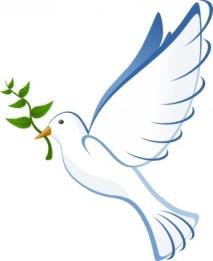 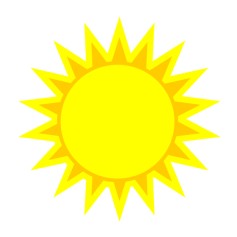 Debtors Anonymous Fall Retreat 2018Join us for a weekend of sharing our experience, strength, and hope. Focused on the Debtors Anonymous program and sponsored by the Toronto Area Intergroup of Debtors Anonymous, this weekend getaway is for anyone with a desire to stop incurring unsecured debt.Items including notebooks, towels, and bedding will be provided. Bring: reusable water bottle and reusable coffee/tea mug; appropriate footwear and attire; Optional: walking stick; snacks to share; board games/playing cards; musical instruments.The DA 12 Steps to RecoveryDebtors Anonymous Fall Retreat 2018Registration FormTo reserve your spot, please complete the following registration form and send it to Roger at: visionsyyz@sympatico.ca or submit to your group’s Intergroup Representative. Make cheques payable to: Toronto Area Intergroup of Debtors AnonymousAfter emailing your registration form, please make arrangement for your payment to be submitted to your group’s Intergroup Representative or email Roger for instructions to do an electronic transfer of funds.  For attendees arriving from the USA or those without a bank account, alternative payment methods can be provided to you. DO NOT MAIL YOUR CHEQUE.Once registered, you’ll receive a confirmation email. If full, you will receive notification that you are on the waiting list.  Confirmed registrants will receive a Welcome Package with driving directions via email.Reservations are on a first-come, first-served basis. We will do our best to accommodate room preferences. If you must cancel, please let us know as soon as possible. Our first priority will be to those on the waiting list. If we are unsuccessful, you will be responsible for finding a replacement or your payment will be forfeited.What to Expect:The weekend will offer meditation, discussion meetings, speaker meetings, laughter, and the warmth and support of fellowship.  This is a large property.  You will have the option for outdoor walks.  Where:Mount Mary Retreat Centre, 437 Wilson Street East, Ancaster, Ontario www.mountmary.caWhen:November 23 to 25, 2018. Check in from 4:30 p.m. to 7:00p.m. on Friday, November 23.  Ends after lunch on Sunday.Cost:$195 CAD per person. Cost covers a single or double room on Friday and Saturday nights and meals from Saturday breakfast to Sunday lunch, inclusive.  Commuter Rate: $120 Saturday Only $95 CADPayment Deadline:Monday November 19, 2018Spaces Available:33Registration:To reserve your spot, send your registration form to Roger H at visionsyyz@sympatico.ca  or submit to your group’s Intergroup representative.  DO NOT MAIL your cheque. Either pay your fee to the Intergroup Representative or discuss with Roger via email other options, such as an email transfer. Once registered, you’ll receive a confirmation email. Confirmed registrants will receive a Welcome Package with driving directions. If you must cancel, please let us know as soon as possible. Our first priority will be to those on the waiting list.  If we are unsuccessful, you will be responsible for finding a replacement or your payment will be forfeitedContact:Call or text message Roger at 416-931-8717 or email visionsyyz@sympatico.caFirst Name & Last Name:Address:City and Province/State:Telephone number:Email Address:Room Preference for Full Weekend:  $195 CAI would like a single roomI would like to share a roomPreferred Roommate Name (if applicable):Do you require a ground floor room?  YesAny special meal requirements?  Speficy Please specify:Rate without accommodations$120 CAD, meals included (5), no overnight accommodation$95 CAD. Saturday only, meals included (3)Emergency Contact:Name and phone number please: 